Residence Hall Association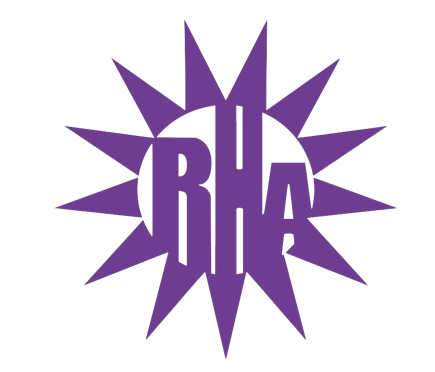 General Assembly MeetingNovember 3, 2021UC 259Call to Order Roll Call/IcebreakerStarin Hall HighlightApproval of the MinutesOctober 27, 2021LIT ReportsExecutive ReportsAdvisor ReportsOld BusinessTutt/Fischer Hall HighlightGuest SpeakersNew BusinessCommittee ReportsExternal CommitteeSUFAC RepresentativeWSG ReportNRHH ReportJitters ReportRA ReportFinal ThoughtsSnapsU Rock U RuleGolden ArtichokeAdjournmentNext Meeting: November 10, 2021Theme: Sweater Weather